ЗАКОНРЕСПУБЛИКИ ХАКАСИЯО БЮДЖЕТЕ ТЕРРИТОРИАЛЬНОГО ФОНДА ОБЯЗАТЕЛЬНОГОМЕДИЦИНСКОГО СТРАХОВАНИЯ РЕСПУБЛИКИ ХАКАСИЯНА 2024 ГОД И НА ПЛАНОВЫЙ ПЕРИОД 2025 И 2026 ГОДОВПринятВерховным СоветомРеспублики Хакасия29 ноября 2023 годаСтатья 1. Основные характеристики бюджета Территориального фонда обязательного медицинского страхования Республики Хакасия на 2024 год и на плановый период 2025 и 2026 годов1. Утвердить основные характеристики бюджета Территориального фонда обязательного медицинского страхования Республики Хакасия (далее - Фонд) на 2024 год:1) прогнозируемый общий объем доходов бюджета Фонда в сумме 14151490,0 тыс. рублей, в том числе за счет межбюджетных трансфертов, получаемых из бюджета Федерального фонда обязательного медицинского страхования в сумме 13773904,5 тыс. рублей, из бюджетов территориальных фондов обязательного медицинского страхования других субъектов Российской Федерации в сумме 358557,2 тыс. рублей;2) общий объем расходов бюджета Фонда в сумме 14168590,8 тыс. рублей;3) предельный объем дефицита бюджета Фонда в сумме 17100,8 тыс. рублей.2. Утвердить основные характеристики бюджета Фонда на плановый период 2025 и 2026 годов:1) прогнозируемый общий объем доходов бюджета Фонда:а) на 2025 год в сумме 15111793,4 тыс. рублей, в том числе за счет межбюджетных трансфертов, получаемых из бюджета Федерального фонда обязательного медицинского страхования в сумме 14728495,8 тыс. рублей, из бюджетов территориальных фондов обязательного медицинского страхования других субъектов Российской Федерации в сумме 383297,6 тыс. рублей;б) на 2026 год в сумме 16121867,8 тыс. рублей, в том числе за счет межбюджетных трансфертов, получаемых из бюджета Федерального фонда обязательного медицинского страхования в сумме 15712889,3 тыс. рублей, из бюджетов территориальных фондов обязательного медицинского страхования других субъектов Российской Федерации в сумме 408978,5 тыс. рублей;2) общий объем расходов бюджета Фонда на 2025 год в сумме 15111793,4 тыс. рублей, на 2026 год в сумме 16121867,8 тыс. рублей.3. Установить, что источником внутреннего финансирования дефицита бюджета Фонда в 2024 году является изменение остатков средств на счетах по учету средств бюджета Фонда по состоянию на 01 января 2024 года.Статья 2. Доходы бюджета Фонда на 2024 год и на плановый период 2025 и 2026 годовУстановить, что доходы бюджета Фонда формируются за счет субвенций из бюджета Федерального фонда обязательного медицинского страхования и иных поступлений:1) на 2024 год - согласно приложению 1 к настоящему Закону;2) на плановый период 2025 и 2026 годов - согласно приложению 2 к настоящему Закону.Статья 3. Бюджетные ассигнования бюджета Фонда на 2024 год и на плановый период 2025 и 2026 годовУтвердить распределение бюджетных ассигнований бюджета Фонда по разделам и подразделам, целевым статьям и видам расходов классификации расходов бюджета:1) на 2024 год - согласно приложению 3 к настоящему Закону;2) на плановый период 2025 и 2026 годов - согласно приложению 4 к настоящему Закону.Статья 4. Источники внутреннего финансирования дефицита бюджета Фонда на 2024 год и на плановый период 2025 и 2026 годовУтвердить источники внутреннего финансирования дефицита бюджета Фонда:1) на 2024 год - согласно приложению 5 к настоящему Закону;2) на плановый период 2025 и 2026 годов - согласно приложению 6 к настоящему Закону.Статья 5. Межбюджетные трансферты, получаемые из других бюджетов бюджетной системы Российской Федерации в 2024 году и в плановом периоде 2025 и 2026 годов1. Утвердить распределение межбюджетных трансфертов, получаемых из бюджета Федерального фонда обязательного медицинского страхования и бюджетов территориальных фондов обязательного медицинского страхования других субъектов Российской Федерации:1) в 2024 году - согласно приложению 7 к настоящему Закону;2) в плановом периоде 2025 и 2026 годов - согласно приложению 8 к настоящему Закону.2. Установить, что бюджетные ассигнования бюджета Фонда, получаемые в виде межбюджетных трансфертов из бюджета Федерального фонда обязательного медицинского страхования в 2024 году в сумме 13773904,5 тыс. рублей, направляются на финансовое обеспечение организации обязательного медицинского страхования.3. Установить, что бюджетные ассигнования бюджета Фонда, получаемые в виде межбюджетных трансфертов из бюджетов территориальных фондов обязательного медицинского страхования других субъектов Российской Федерации в 2024 году в сумме 358557,2 тыс. рублей, направляются на финансовое обеспечение организации обязательного медицинского страхования.4. Установить, что бюджетные ассигнования бюджета Фонда, получаемые в виде межбюджетных трансфертов из бюджета Федерального фонда обязательного медицинского страхования в плановом периоде 2025 и 2026 годов в сумме 14728495,8 тыс. рублей и 15712889,3 тыс. рублей соответственно, направляются на финансовое обеспечение организации обязательного медицинского страхования.5. Установить, что бюджетные ассигнования бюджета Фонда, получаемые в виде межбюджетных трансфертов из бюджетов территориальных фондов обязательного медицинского страхования других субъектов Российской Федерации в плановом периоде 2025 и 2026 годов в сумме 383297,6 тыс. рублей и 408978,5 тыс. рублей соответственно, направляются на финансовое обеспечение организации обязательного медицинского страхования.Статья 6. Нормированный страховой запас финансовых средств Фонда на 2024 год и на плановый период 2025 и 2026 годов1. Утвердить нормированный страховой запас финансовых средств Фонда на 2024 год в размере до 1490288,7 тыс. рублей, на 2025 год - в размере до 1583488,4 тыс. рублей, на 2026 год - в размере до 1672642,1 тыс. рублей.2. Средства нормированного страхового запаса Фонда направляются на:1) дополнительное финансовое обеспечение реализации территориальных программ обязательного медицинского страхования;2) осуществление расчетов за медицинскую помощь, оказанную застрахованным лицам за пределами территории субъекта Российской Федерации, в котором выдан полис обязательного медицинского страхования;3) финансовое обеспечение мероприятий по организации дополнительного профессионального образования медицинских работников по программам повышения квалификации, а также по приобретению и проведению ремонта медицинского оборудования;4) софинансирование расходов медицинских организаций на оплату труда врачей и среднего медицинского персонала.Статья 7. Норматив расходов на ведение дела по обязательному медицинскому страхованию для страховых медицинских организацийУстановить норматив расходов на ведение дела по обязательному медицинскому страхованию для страховых медицинских организаций, участвующих в реализации территориальной программы обязательного медицинского страхования, в размере 0,8 процента от суммы средств, поступивших в страховую медицинскую организацию по дифференцированным подушевым нормативам.Статья 8. Особенности исполнения бюджета Фонда в 2024 годуУстановить, что остатки средств бюджета Фонда по состоянию на 01 января 2024 года, образовавшиеся в связи с неполным использованием средств нормированного страхового запаса на финансовое обеспечение мероприятий по организации дополнительного профессионального образования медицинских работников по программам повышения квалификации, а также по приобретению и проведению ремонта медицинского оборудования, направляются в 2024 году на указанные цели с соответствующим внесением изменений в сводную бюджетную роспись бюджета Фонда.Статья 9. Вступление в силу настоящего ЗаконаНастоящий Закон вступает в силу с 01 января 2024 года.Глава Республики Хакасия -Председатель ПравительстваРеспублики ХакасияВ.О.КОНОВАЛОВг. Абакан12 декабря 2023 годаN 82-ЗРХПриложение 1к Закону Республики Хакасия"О бюджете Территориального фондаобязательного медицинского страхованияРеспублики Хакасия на 2024 годи на плановый период 2025 и 2026 годов"ДОХОДЫБЮДЖЕТА ТЕРРИТОРИАЛЬНОГО ФОНДА ОБЯЗАТЕЛЬНОГОМЕДИЦИНСКОГО СТРАХОВАНИЯ РЕСПУБЛИКИ ХАКАСИЯ НА 2024 ГОДПриложение 2к Закону Республики Хакасия"О бюджете Территориального фондаобязательного медицинского страхованияРеспублики Хакасия на 2024 годи на плановый период 2025 и 2026 годов"ДОХОДЫБЮДЖЕТА ТЕРРИТОРИАЛЬНОГО ФОНДА ОБЯЗАТЕЛЬНОГО МЕДИЦИНСКОГОСТРАХОВАНИЯ РЕСПУБЛИКИ ХАКАСИЯ НА ПЛАНОВЫЙ ПЕРИОД2025 И 2026 ГОДОВПриложение 3к Закону Республики Хакасия"О бюджете Территориального фондаобязательного медицинского страхованияРеспублики Хакасия на 2024 годи на плановый период 2025 и 2026 годов"РАСПРЕДЕЛЕНИЕБЮДЖЕТНЫХ АССИГНОВАНИЙ БЮДЖЕТА ТЕРРИТОРИАЛЬНОГО ФОНДАОБЯЗАТЕЛЬНОГО МЕДИЦИНСКОГО СТРАХОВАНИЯ РЕСПУБЛИКИ ХАКАСИЯНА 2024 ГОД ПО РАЗДЕЛАМ И ПОДРАЗДЕЛАМ, ЦЕЛЕВЫМ СТАТЬЯМИ ВИДАМ РАСХОДОВ КЛАССИФИКАЦИИ РАСХОДОВ БЮДЖЕТАПриложение 4к Закону Республики Хакасия"О бюджете Территориального фондаобязательного медицинского страхованияРеспублики Хакасия на 2024 годи на плановый период 2025 и 2026 годов"РАСПРЕДЕЛЕНИЕБЮДЖЕТНЫХ АССИГНОВАНИЙ БЮДЖЕТА ТЕРРИТОРИАЛЬНОГО ФОНДАОБЯЗАТЕЛЬНОГО МЕДИЦИНСКОГО СТРАХОВАНИЯ РЕСПУБЛИКИ ХАКАСИЯНА ПЛАНОВЫЙ ПЕРИОД 2025 И 2026 ГОДОВ ПО РАЗДЕЛАМИ ПОДРАЗДЕЛАМ, ЦЕЛЕВЫМ СТАТЬЯМ И ВИДАМ РАСХОДОВКЛАССИФИКАЦИИ РАСХОДОВ БЮДЖЕТАПриложение 5к Закону Республики Хакасия"О бюджете Территориального фондаобязательного медицинского страхованияРеспублики Хакасия на 2024 годи на плановый период 2025 и 2026 годов"ИСТОЧНИКИВНУТРЕННЕГО ФИНАНСИРОВАНИЯ ДЕФИЦИТА БЮДЖЕТАТЕРРИТОРИАЛЬНОГО ФОНДА ОБЯЗАТЕЛЬНОГО МЕДИЦИНСКОГОСТРАХОВАНИЯ РЕСПУБЛИКИ ХАКАСИЯ НА 2024 ГОДПриложение 6к Закону Республики Хакасия"О бюджете Территориального фондаобязательного медицинского страхованияРеспублики Хакасия на 2024 годи на плановый период 2025 и 2026 годов"ИСТОЧНИКИВНУТРЕННЕГО ФИНАНСИРОВАНИЯ ДЕФИЦИТА БЮДЖЕТАТЕРРИТОРИАЛЬНОГО ФОНДА ОБЯЗАТЕЛЬНОГО МЕДИЦИНСКОГОСТРАХОВАНИЯ РЕСПУБЛИКИ ХАКАСИЯ НА ПЛАНОВЫЙ ПЕРИОД2025 И 2026 ГОДОВПриложение 7к Закону Республики Хакасия"О бюджете Территориального фондаобязательного медицинского страхованияРеспублики Хакасия на 2024 годи на плановый период 2025 и 2026 годов"РАСПРЕДЕЛЕНИЕМЕЖБЮДЖЕТНЫХ ТРАНСФЕРТОВ, ПОЛУЧАЕМЫХ ИЗ БЮДЖЕТАФЕДЕРАЛЬНОГО ФОНДА ОБЯЗАТЕЛЬНОГО МЕДИЦИНСКОГО СТРАХОВАНИЯИ БЮДЖЕТОВ ТЕРРИТОРИАЛЬНЫХ ФОНДОВ ОБЯЗАТЕЛЬНОГОМЕДИЦИНСКОГО СТРАХОВАНИЯ ДРУГИХ СУБЪЕКТОВРОССИЙСКОЙ ФЕДЕРАЦИИ В 2024 ГОДУПриложение 8к Закону Республики Хакасия"О бюджете Территориального фондаобязательного медицинского страхованияРеспублики Хакасия на 2024 годи на плановый период 2025 и 2026 годов"РАСПРЕДЕЛЕНИЕМЕЖБЮДЖЕТНЫХ ТРАНСФЕРТОВ, ПОЛУЧАЕМЫХ ИЗ БЮДЖЕТАФЕДЕРАЛЬНОГО ФОНДА ОБЯЗАТЕЛЬНОГО МЕДИЦИНСКОГОСТРАХОВАНИЯ И БЮДЖЕТОВ ТЕРРИТОРИАЛЬНЫХ ФОНДОВОБЯЗАТЕЛЬНОГО МЕДИЦИНСКОГО СТРАХОВАНИЯ ДРУГИХ СУБЪЕКТОВРОССИЙСКОЙ ФЕДЕРАЦИИ В ПЛАНОВОМ ПЕРИОДЕ 2025 И 2026 ГОДОВ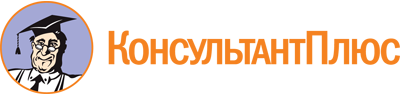 Закон Республики Хакасия от 12.12.2023 N 82-ЗРХ
"О бюджете Территориального фонда обязательного медицинского страхования Республики Хакасия на 2024 год и на плановый период 2025 и 2026 годов"
(принят ВС РХ 29.11.2023)Документ предоставлен КонсультантПлюс

www.consultant.ru

Дата сохранения: 16.02.2024
 12 декабря 2023 годаN 82-ЗРХКод бюджетной классификации Российской ФедерацииНаименование доходовСумма (тыс. рублей)000 1 00 00000 00 0000 000Налоговые и неналоговые доходы19028,3000 1 17 00000 00 0000 000Прочие неналоговые доходы19028,3000 1 17 06000 00 0000 180Прочие неналоговые поступления в бюджеты государственных внебюджетных фондов19028,3395 1 17 06040 09 0000 180Прочие неналоговые поступления в территориальные фонды обязательного медицинского страхования19028,3000 2 00 00000 00 0000 000Безвозмездные поступления14132461,7000 2 02 00000 00 0000 000Безвозмездные поступления от других бюджетов бюджетной системы Российской Федерации14132461,7000 2 02 50000 00 0000 150Межбюджетные трансферты, передаваемые бюджетам государственных внебюджетных фондов14132461,7395 2 02 55093 09 0000 150Субвенции бюджетам территориальных фондов обязательного медицинского страхования на финансовое обеспечение организации обязательного медицинского страхования на территориях субъектов Российской Федерации13773904,5395 2 02 59999 00 0000 150Прочие межбюджетные трансферты, передаваемые бюджетам государственных внебюджетных фондов358557,2395 2 02 59999 09 0000 150Прочие межбюджетные трансферты, передаваемые бюджетам территориальных фондов обязательного медицинского страхования358557,2Доходы14151490,0Код бюджетной классификации Российской ФедерацииНаименование доходовПлановый период (тыс. рублей)Плановый период (тыс. рублей)Код бюджетной классификации Российской ФедерацииНаименование доходов2025 год2026 год000 2 00 00000 00 0000 000Безвозмездные поступления15111793,416121867,8000 2 02 00000 00 0000 000Безвозмездные поступления от других бюджетов бюджетной системы Российской Федерации15111793,416121867,8000 2 02 50000 00 0000 150Межбюджетные трансферты, передаваемые бюджетам государственных внебюджетных фондов15111793,416121867,8395 2 02 55093 09 0000 150Субвенции бюджетам территориальных фондов обязательного медицинского страхования на финансовое обеспечение организации обязательного медицинского страхования на территориях субъектов Российской Федерации14728495,815712889,3395 2 02 59999 00 0000 150Прочие межбюджетные трансферты, передаваемые бюджетам государственных внебюджетных фондов383297,6408978,5395 2 02 59999 09 0000 150Прочие межбюджетные трансферты, передаваемые бюджетам территориальных фондов обязательного медицинского страхования383297,6408978,5Доходы15111793,416121867,8Наименование расходовКоды бюджетной классификации Российской ФедерацииКоды бюджетной классификации Российской ФедерацииКоды бюджетной классификации Российской ФедерацииКоды бюджетной классификации Российской ФедерацииКоды бюджетной классификации Российской ФедерацииСумма (тыс. рублей)Наименование расходовМинРзПРЦСРВРСумма (тыс. рублей)1234567Общегосударственные вопросы395010094659,3Другие общегосударственные вопросы395011394659,3Непрограммные расходы в сфере установленных функций Территориального фонда обязательного медицинского страхования Республики Хакасия395011381 0 00 0000094659,3Обеспечение функционирования органов управления Территориального фонда обязательного медицинского страхования Республики Хакасия395011381 1 00 0000094659,3Финансовое обеспечение организации обязательного медицинского страхования на территориях субъектов Российской Федерации (органы управления Территориального фонда обязательного медицинского страхования Республики Хакасия)395011381 1 00 5093194659,3Расходы на выплаты персоналу в целях обеспечения выполнения функций государственными (муниципальными) органами, казенными учреждениями, органами управления государственными внебюджетными фондами395011381 1 00 5093110077975,2Расходы на выплаты персоналу государственных внебюджетных фондов395011381 1 00 5093114077975,2Закупка товаров, работ и услуг для обеспечения государственных (муниципальных) нужд395011381 1 00 5093120016594,1Иные закупки товаров, работ и услуг для обеспечения государственных (муниципальных) нужд395011381 1 00 5093124016594,1Иные бюджетные ассигнования395011381 1 00 5093180090,0Исполнение судебных актов395011381 1 00 5093183010,0Уплата налогов, сборов и иных платежей395011381 1 00 5093185080,0Здравоохранение395090014073931,5Другие вопросы в области здравоохранения395090914073931,5Непрограммные расходы в сфере установленных функций Территориального фонда обязательного медицинского страхования Республики Хакасия395090981 0 00 0000014073931,5Федеральный закон от 29 ноября 2010 года N 326-ФЗ "Об обязательном медицинском страховании в Российской Федерации"395090981 2 00 0000014073931,5Финансовое обеспечение мероприятий по организации дополнительного профессионального образования медицинских работников по программам повышения квалификации, а также по приобретению и проведению ремонта медицинского оборудования395090981 2 00 1500036129,1Предоставление субсидий бюджетным, автономным учреждениям и иным некоммерческим организациям395090981 2 00 1500060036129,1Гранты в форме субсидии бюджетным учреждениям395090981 2 00 1500061336129,1Финансовое обеспечение оплаты стоимости медицинской помощи, оказанной лицам, застрахованным на территории других субъектов Российской Федерации395090981 2 00 15050358557,2Социальное обеспечение и иные выплаты населению395090981 2 00 15050300358557,2Социальные выплаты гражданам, кроме публичных нормативных социальных выплат395090981 2 00 15050320358557,2Финансовое обеспечение организации обязательного медицинского страхования на территориях субъектов Российской Федерации (другие вопросы в области организации обязательного медицинского страхования на территориях субъектов Российской Федерации)395090981 2 00 5093313679245,2Социальное обеспечение и иные выплаты населению395090981 2 00 5093330012790385,7Социальные выплаты гражданам, кроме публичных нормативных социальных выплат395090981 2 00 5093332012790385,7Межбюджетные трансферты395090981 2 00 50933500888859,5Иные межбюджетные трансферты395090981 2 00 50933540888859,5Всего расходов14168590,8Наименование расходовКоды бюджетной классификации Российской ФедерацииКоды бюджетной классификации Российской ФедерацииКоды бюджетной классификации Российской ФедерацииКоды бюджетной классификации Российской ФедерацииКоды бюджетной классификации Российской ФедерацииПлановый период (тыс. рублей)Плановый период (тыс. рублей)Наименование расходовМинРзПРЦСРВР2025 год2026 год12345678Общегосударственные вопросы395010097316,298080,4Другие общегосударственные вопросы395011397316,298080,4Непрограммные расходы в сфере установленных функций Территориального фонда обязательного медицинского страхования Республики Хакасия395011381 0 00 0000097316,298080,4Обеспечение функционирования органов управления Территориального фонда обязательного медицинского страхования Республики Хакасия395011381 1 00 0000097316,298080,4Финансовое обеспечение организации обязательного медицинского страхования на территориях субъектов Российской Федерации (органы управления Территориального фонда обязательного медицинского страхования Республики Хакасия)395011381 1 00 5093197316,298080,4Расходы на выплаты персоналу в целях обеспечения выполнения функций государственными (муниципальными) органами, казенными учреждениями, органами управления государственными внебюджетными фондами395011381 1 00 5093110077975,277975,2Расходы на выплаты персоналу государственных внебюджетных фондов395011381 1 00 5093114077975,277975,2Закупка товаров, работ и услуг для обеспечения государственных (муниципальных) нужд395011381 1 00 5093120019251,020015,2Иные закупки товаров, работ и услуг для обеспечения государственных (муниципальных) нужд395011381 1 00 5093124019251,020015,2Иные бюджетные ассигнования395011381 1 00 5093180090,090,0Исполнение судебных актов395011381 1 00 5093183010,010,0Уплата налогов, сборов и иных платежей395011381 1 00 5093185080,080,0Здравоохранение395090015014477,216023787,4Другие вопросы в области здравоохранения395090915014477,216023787,4Федеральный закон от 29 ноября 2010 года N 326-ФЗ "Об обязательном медицинском страховании в Российской Федерации"395090981 2 00 0000015014477,216023787,4Финансовое обеспечение оплаты стоимости медицинской помощи, оказанной лицам, застрахованным на территории других субъектов Российской Федерации395090981 2 00 15050383297,6408978,5Социальное обеспечение и иные выплаты населению395090981 2 00 15050300383297,6408978,5Социальные выплаты гражданам, кроме публичных нормативных социальных выплат395090981 2 00 15050320383297,6408978,5Финансовое обеспечение организации обязательного медицинского страхования на территориях субъектов Российской Федерации (другие вопросы в области организации обязательного медицинского страхования на территориях субъектов Российской Федерации)395090981 2 00 5093314631179,615614808,9Социальное обеспечение и иные выплаты населению395090981 2 00 5093330013680988,814601145,3Социальные выплаты гражданам, кроме публичных нормативных социальных выплат395090981 2 00 5093332013680988,814601145,3Межбюджетные трансферты395090981 2 00 50933500950190,81013663,6Иные межбюджетные трансферты395090981 2 00 50933540950190,81013663,6Всего расходов15111793,416121867,8Код бюджетной классификации Российской ФедерацииНаименование источника средствСумма (тыс. рублей)123000 01 00 00 00 00 0000 000Источники внутреннего финансирования дефицитов бюджетов17100,8000 01 05 00 00 00 0000 000Изменение остатков средств на счетах по учету средств бюджетов17100,8000 01 05 00 00 00 0000 500Увеличение остатков средств бюджетов14151490,0395 01 05 02 00 00 0000 500Увеличение прочих остатков средств бюджетов14151490,0395 01 05 02 01 00 0000 510Увеличение прочих остатков денежных средств бюджетов14151490,0395 01 05 02 01 09 0000 510Увеличение прочих остатков денежных средств бюджетов территориальных фондов обязательного медицинского страхования14151490,0000 01 05 00 00 00 0000 600Уменьшение остатков средств бюджетов14168590,8395 01 05 02 00 00 0000 600Уменьшение прочих остатков средств бюджетов14168590,8395 01 05 02 01 00 0000 610Уменьшение прочих остатков денежных средств бюджетов14168590,8395 01 05 02 01 09 0000 610Уменьшение прочих остатков денежных средств бюджетов территориальных фондов обязательного медицинского страхования14168590,8Код бюджетной классификации Российской ФедерацииНаименование источника средствПлановый период (тыс. рублей)Плановый период (тыс. рублей)Код бюджетной классификации Российской ФедерацииНаименование источника средств2025 год2026 год000 01 00 00 00 00 0000 000Источники внутреннего финансирования дефицитов бюджетов0,00,0000 01 05 00 00 00 0000 000Изменение остатков средств на счетах по учету средств бюджетов0,00,0000 01 05 00 00 00 0000 500Увеличение остатков средств бюджетов15111793,416121867,8395 01 05 02 00 00 0000 500Увеличение прочих остатков средств бюджетов15111793,416121867,8395 01 05 02 01 00 0000 510Увеличение прочих остатков денежных средств бюджетов15111793,416121867,8395 01 05 02 01 09 0000 510Увеличение прочих остатков денежных средств бюджетов территориальных фондов обязательного медицинского страхования15111793,416121867,8000 01 05 00 00 00 0000 600Уменьшение остатков средств бюджетов15111793,416121867,8395 01 05 02 00 00 0000 600Уменьшение прочих остатков средств бюджетов15111793,416121867,8395 01 05 02 01 00 0000 610Уменьшение прочих остатков денежных средств бюджетов15111793,416121867,8395 01 05 02 01 09 0000 610Уменьшение прочих остатков денежных средств бюджетов территориальных фондов обязательного медицинского страхования15111793,416121867,8Наименование межбюджетных трансфертовСумма (тыс. рублей)Межбюджетные трансферты, всего14132461,7В том числеИз бюджета Федерального фонда обязательного медицинского страхования13773904,5Из нихНа финансовое обеспечение организации обязательного медицинского страхования на территориях субъектов Российской Федерации13773904,5Из бюджетов территориальных фондов обязательного медицинского страхования других субъектов Российской Федерации358557,2Из нихНа финансовое обеспечение организации обязательного медицинского страхования на территориях субъектов Российской Федерации358557,2Наименование межбюджетных трансфертовПлановый период (тыс. рублей)Плановый период (тыс. рублей)Наименование межбюджетных трансфертов2025 год2026 годМежбюджетные трансферты, всего15111793,416121867,8В том числеИз бюджета Федерального фонда обязательного медицинского страхования14728495,815712889,3Из нихНа финансовое обеспечение организации обязательного медицинского страхования на территориях субъектов Российской Федерации14728495,815712889,3Из бюджетов территориальных фондов обязательного медицинского страхования других субъектов Российской Федерации383297,6408978,5Из нихНа финансовое обеспечение организации обязательного медицинского страхования на территориях субъектов Российской Федерации383297,6408978,5